				september 2020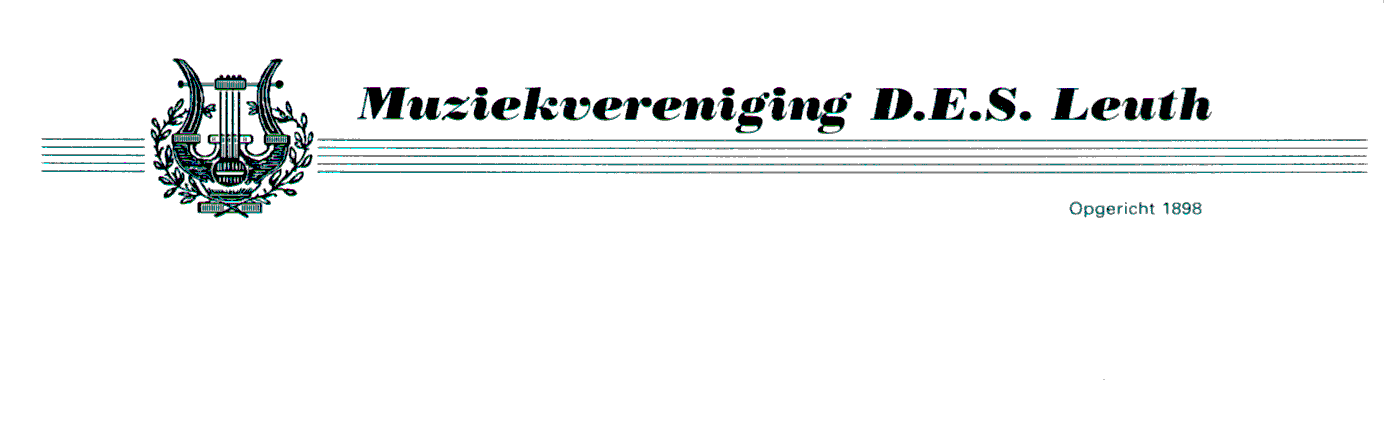 Informatie folder ouders/verzorgers
Plezier is bij D.E.S. het allerbelangrijkst! Tijdens de les, zelfstudie en andere activiteiten.Muziek les en het doelHet streven is om met de leerling een muziekdiploma te behalen: theorie en praktijk.  Als het A diploma gehaald is of als een leerling op A-niveau kan spelen, dan kan een leerling  mee gaan spelen met het grote orkest (einddoel). Dit is meestal na 3 lesjaren. Vaak kan al eerder gestart worden met deelname aan een jeugdorkest of slagwerkorkest (op het moment dat eerste lesboek uit is). Werken aan het verkrijgen van een diploma geeft richting aan de lessen en voor de leerling is het een beloning voor de verrichtte inspanning. Onderdelen waar we zoal aan werken zijn:Muzikale vormingTheorieTechniekInstrument beheersingKlank In de les kunnen ook speelstukken van slagwerkgroep en het (jeugd)orkest worden geoefend. Als leerlingen met bepaalde stukken moeite hebben kunnen ze hiermee dus ook terecht bij hun docent.Zelfstudie Elke leerling dient naast de wekelijkse muziekles ook thuis te oefenen. Zo kan er vooruitgang worden geboekt. Beter iedere dag 10 minuten dan 1 x per week 1 uur. Dit heeft te maken met het trainen van de mondspieren en creëren van automatismen in de vingers en speelwijze.   Als er te vaak niet geoefend wordt dan is de repetitie verspilde tijd voor docent en leerling. Er wordt geen vooruitgang geboekt waardoor de motivatie verdwijnt.Het oefenen dient niet ten koste te gaan van het plezier, want plezier staat voorop.Overleg met de docent als de leerling specifieke wensen/mening heeft met betrekking tot de te spelen muziek.RapportDe leerling krijgt twee keer per jaar een rapport, om te kijken naar de voortgang. Deze meetmomenten zijn voor de ouders ook contactmomenten met de docent. Samen kun je dan bespreken hoe het gaat in de lessen en met de zelfstudie.Aan het begin van het lesjaar maakt de docent samen met de leerling een aantal doelen waar dat lesjaar aan gewerkt zal worden. Deze doelen kunnen door de ouders als richtlijn gebruikt worden in de communicatie naar docenten.Teach InDit is een jaarlijks meetmoment voor de leerlingen in januari. Een praktijktoets wordt dan afgenomen door de dirigent van het orkest (voor de blazers) en de instructeur van de slagwerkgroep (voor de slagwerkers). Aan de hand hiervan kijken we hoe ver een leerling is en of hij/zij in aanmerking kan komen om op te gaan voor een examen of deelname aan een orkest. De docent werkt in de lessen toe naar dit Teach-in-moment. De datum wordt aan het begin van het lesjaar bekend gemaakt zodat iedereen het tijdig in de agenda kan zetten.Kids in ConcertJaarlijks wordt in mei een Kids in Concert georganiseerd waar alle leerlingen van DES laten horen aan belangstellenden (ouders, broertjes/zusjes/opa/oma/vrienden) wat ze inmiddels kunnen. Dit kan een individueel optreden zijn, maar ook samen met andere leerlingen. De docenten bepalen met de leerlingen wat er gespeeld wordt.Aanwezigheid leerlingen We verwachten dat een leerling in principe iedere les aanwezig is. Kan een leerling toch niet aanwezig zijn bij de les, meldt dit dan tijdig bij desbetreffende docent. Vakanties worden aan het begin van het schooljaar bekend gemaakt. Wijzigingen in overleg met de docent.Aanwezigheid ouders bij de lessenVrije keuze voor de ouders, zolang het maar niet storend is voor de docent en de leerling. Het mag niet ten koste gaan van zijn/haar studie.Het is goed om af en toe mee te kijken voor ouders om te kunnen zien waar de leerling mee bezig is en hoe zo’n muziekles er nou eigenlijk uit ziet.InstrumentDe leerlingen krijgen van de muziekvereniging een (oefen)instrument mee naar huis  waar ze op kunnen oefenen.Onderhoud instrument:  Instrumenten hebben onderhoud nodig. Zeker blaasinstrumenten moeten regelmatig schoongemaakt worden.  Dit moet een leerling/ouders zelf doen. Vraag daarom aan de docent hoe het onderhoud moet, met welke middelen iets schoongemaakt en ingesmeerd moet worden. Ook kun je vragen over onderhoud stellen aan de instrumentbeheerder van DES  (Luuk Terwindt). Als er onderdelen niet goed functioneren, ga dan in geen geval zelf aan een instrument “sleutelen”. Neem contact op met Luuk.Bij het ontstaan van schade aan het instrument wordt er contact opgenomen met het bestuur via de jeugdcoördinator. In overleg worden dan vervolgacties uit gezet. Schade die ontstaan is door onzorgvuldig gebruik, moeten door de leerling/ouders zelf betaald worden.Iedere leerling  krijgt een lessenaar in bruikleen die meegenomen moet worden naar de les en repetities van het orkest.Aanschaf studie boeken Er worden praktijkboeken en theorieboeken gebruikt.Deze boeken worden in overleg met de docent door de ouders aangeschaft.Schriftje Hierin worden de oefeningen opgeschreven die voor de komende les thuis geoefend moeten worden + eventuele op- of aanmerkingen + wanneer de volgende les plaatsvindt. Graag  zelf een schriftje hiervoor aanschaffen.Het is belangrijk dat ouders hier elke week in kijken, omdat het ook een communicatiemiddel is van de docent met de ouders.Lestijden/lesduurAlle docenten geven ongeveer een half uur les per leerlingIn de basisschoolvakanties is er geen les, tenzij anders afgesproken met de docent.LesgeldDe contributie is €26,50 per maand, dit is €9,- contributie (<16 jaar) en €17,50 lesgeld. Hiervoor krijgt de leerling een instrument in bruikleen en worden er diverse activiteiten georganiseerd.Mochten de leerlingen na het behalen van hun A- of B-examen niet meer voor een vervolg examen op willen maar wel verder willen met het volgen van muzieklessen (tbv orkestdeelname) dan wordt per individu bekeken wat de mogelijkheden zijn. Als leerlingen geen doelstelling voor de lessen ten gunste van de vereniging hebben (bv geen deelname aan orkest), dan betalen zij het volledige lesgeld van de docent. Voor leerlingen tot 18 jaar ontvangen we een subsidie, dit wordt van het volledige lesgeld van de docent afgetrokken. Heeft u een laag inkomen of weinig of geen vermogen? De gemeente heeft hiervoor een regeling: ‘Doe mee! Regeling’. Kijk op  https://www.bergendal.nl/inwoners/financiele-hulp_45545SlagwerkgroepDES heeft een slagwerkgroep bestaande uit slagwerkers, waarin volwassen-  als jeugdleden spelen. De leerlingen kunnen in overleg met de instructeur van de slagwerkgroep en docent toetreden. De slagwerk leerlingen kunnen lid zijn van de slagwerkgroep en/of het (jeugd)orkest (met blazers).Leerlingen beginnen met percussie instrumenten en kunnen later ook op meerdere slagwerkinstrumenten spelen. Dit hangt af van het niveau van de leerling.Orkest De leerlingen (blazers) kunnen bij het orkest als zij ongeveer voor het A examen op kunnen. De docent overlegt over het startmoment met de jeugdcoördinator en dirigent van het orkest.In het orkest leren de leerlingen samen spelen, te letten op instructies van een dirigent en dat het leuk is om samen muziek te maken.Buiten de lesOrkest & SlagwerkgroepAls de leerling zover is qua niveau,  kan hij/zij hieraan deelnemen. Door de docent of na aanleiding van de Teach-in wordt aangegeven of een leerling ver genoeg gevorderd is. Vervolgens is er contact met de jeugdcoördinator. We gaan er vanuit dat iedereen die kan meespelen qua niveau, ook daadwerkelijk gaat deelnemen aan een orkest.StraatoptredensAl vrij snel kunnen leerlingen mee lopen met de vereniging op straat. Dit hoeft niet meteen al met het eigen instrument. Samen spelen kan ook met bv een woodblock. Daarnaast is het in de maat lopen in het begin voor blazers best lastig als je ook nog muzieknoten moet lezen. Via de mail en in de jaarkalender worden straat optredens aangekondigd.Andere activiteitenJaarlijks worden er voor de jeugdleden activiteiten georganiseerd zoals een jeugdkamp, sint/kerst-activiteit, filmnacht. Hier wordt apart over gecommuniceerd. Verder verwachten we van de jeugdleden/ouders hulp bij collecteren voor Prins Bernhard Cultuurfonds, verkoop van potgrond en verkoop van oliebollen. De opbrengst van deze acties zijn essentieel voor de vereniging.Beëindiging van lidmaatschap:Dit gaat via het invullen van het uitschrijfformulier wat via het bestuur / jeugdcoördinator te verkrijgen is. Tijdstip van stoppen met lessen: dit kan in het lesjaar op 2 momenten. Voor 31 december of voor 31 juli. Het lesgeld stopt dan respectievelijk 1 januari en 1 september. Bij opzeggen na deze data wordt lesgeld doorberekend tot het einde van de halfjaarlijkse periode. Het stoppen als algemeen lid gaat met een opzegtermijn van 1 maand.Alle door de vereniging in bruikleen gegeven materialen moeten ingeleverd worden. Hiervoor moet contact worden opgenomen met het bestuur / jeugdcoördinator.Telefoonnummers  Richard Seegers, slagwerkdocent: 06 11 14 86 14 Wiljan Gerritzen, slagwerkdocent: 06 53 98 16 55 Mark Lenselink, saxofoondocent: 06 28 02 94 81 Femke Tijenk, trompet/bugel/baritondocent: 06 24 52 25 81 Nanny Steinmeijer, jeugdcoördinator : 06 51 02 55 06 Luuk Terwindt, instrumentenbeheer: 06 31 01 05 86Contact             E-mail: des-leuth@hotmail.nl 	Website: www.desleuth.nl 	Facebook: https://www.facebook.com/MuziekverenigingDesLeuthOok oud ijzer brengt geld op voor de Vereniging. Neem hiervoor contact op met Harry Dahm: 06-14297140 